“Spider with Christ Child”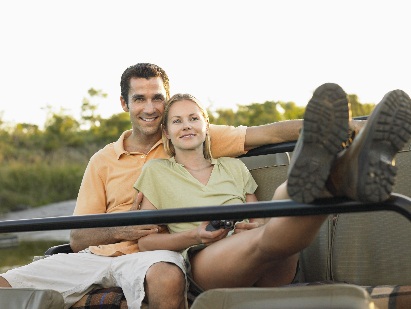 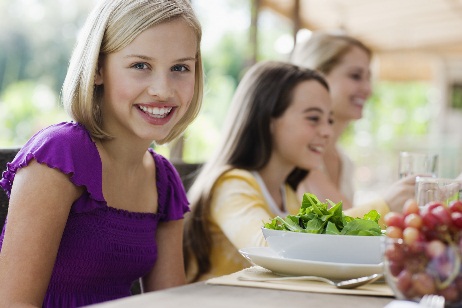 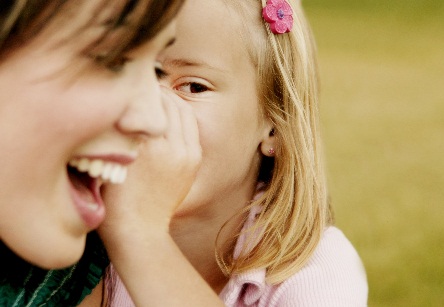 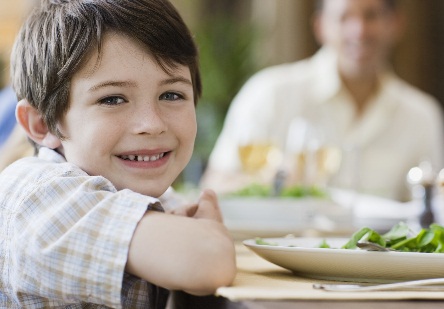 Works Cited"Walt Whitman." Poetry Foundation. Poetry Foundation, n.d. Web. 04 Jan. 2017.Whitman, ByWalt, Asked ByJeet D #593839Answered ByAslanon 1/1/2017 7:05     PM, Jeet D. #593839, Asked ByBob M #588096Answered ByAslanon 12/10/2016 9:00 PM, Bob M. #588096, Asked Bybreanna E #585279Answered Byjill D #170087on 12/5/2016 5:00 PM, and Breanna E. #585279. "Walt Whitman: Poems Study Guide." GradeSaver. N.p., n.d. Web. 04 Jan. 2017.Works CitedPositive? Negative? Neutral?This painting shows the spider as positive in terms of a replacement for the Virgin Mary or an angel. The spider is surrounded by a halo and has human hands. It also uses humour as it’s a parody of famous Christ child paintings. Some, who are particularly religious, may interpret it as negative as they may feel it mocks religious art.InfluencesThe painter, White, comments that in art there are 2 approaches which intrigue her: art as a religious message/medium and “art for art’s sake”.  “My work is an attempt to wrestle with these two approaches, creating out of the struggle to join my personal faith in God into my mixture of influences; insecurities, doubts, vanities, and culture. The work is an exploration of theology and imagination, Christ working through chaos and diluted ethos to establish hope, a reconciler for the graceful and the grotesque.Using symbolism exploring Biblical text, diagrams from scientific hypothesis, and visual psychedelia produced by an influx of cultural influence seemingly aimed at searching for the “unknown” the work serves as a catalyst to further reflect upon topics of belief and wonder as intellectual and spiritual intersections between fact and faith” (Featured Artist). Poem #1A Noiseless Patient SpiderBY WALT WHITMANA noiseless patient spider, I mark’d where on a little promontory it stood isolated, Mark’d how to explore the vacant vast surrounding, It launch’d forth filament, filament, filament, out of itself, Ever unreeling them, ever tirelessly speeding them. And you O my soul where you stand, Surrounded, detached, in measureless oceans of space, Ceaselessly musing, venturing, throwing, seeking the spheres to connect them, Till the bridge you will need be form’d, till the ductile anchor hold, Till the gossamer thread you fling catch somewhere, O my soul.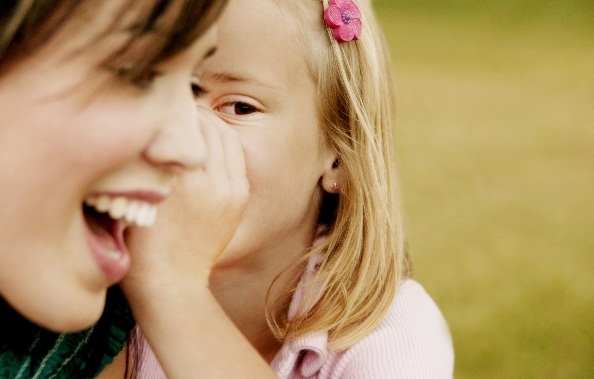 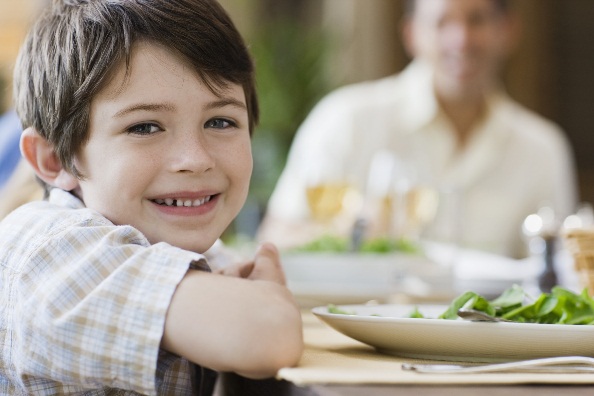 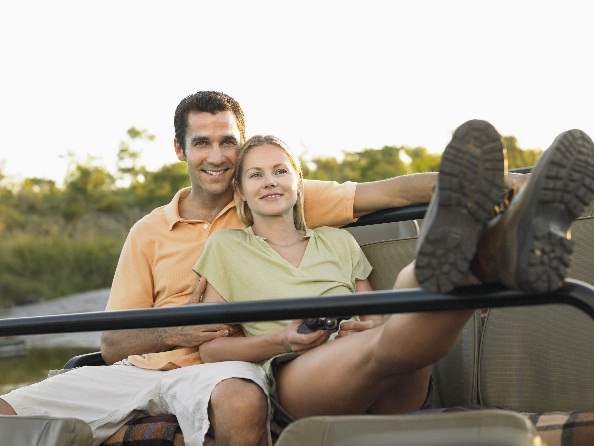 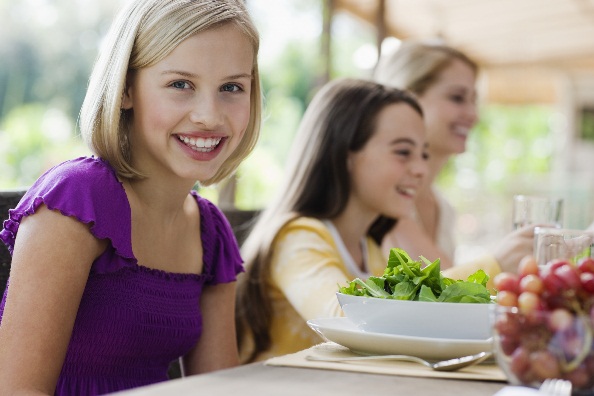 